Dangling ModifiersExplanationAll modifiers, words that add clarify, describe, or add detail to other words in a sentence, must be clearly and logically connected to their implied subjects, the grammatical subject of the clause nearest to the modifier. For example, in the following sentences we can easily connect the underlined modifiers with their implied subjects, which are underlined twice.Happy with her new hula hoop, the young girl skipped down the street.…connections…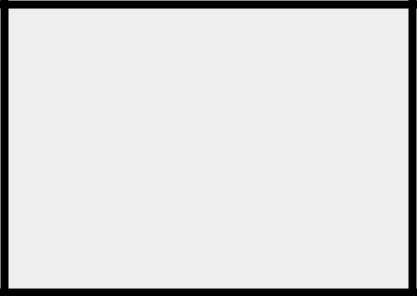 See also the “Identifying Verbs & Subjects” and “Adjectives & Adverbs” handouts.Invigorated by the sunny weather, we decided to go on a picnic in Golden Gate Park.Before buying a hybrid car, my brother used to ride a motorcycle.But sometimes, when writers use modifiers carelessly, their implied subjects are illogical. For example:In examining his argument closely, the point at which he went wrong can be seen.To network more effectively, Scientology is practiced by many actors.Polite and respectful, the visiting teacher was impressed with the children’s manners.The way the first two sentences are written, they imply that the point somehow examined his argument and that Scientology is trying to network more effectively— neither of these ideas make any sense. The third sentence, while not as obviously illogical, suggests that the visiting teacher was polite and respectful, not the children—almost certainly not what the writer intends.Misleading or illogical constructions like these are called dangling modifiers. Dangling modifiers most often come at the beginning of a sentence, as in the examples above, but they can also come at the end of a sentence.Attendance was stressed by my English teacher, taking off points for late arrivals and early departures.The way this sentence is written, it implies that attendance takes points off for late arrivals and early departures—an illogical statement.Fixing Dangling ModifiersIn order to fix a dangling modifier, you need to revise your sentence so that the implied subject makes sense. You can do this by asking yourself “who is logically doing the action of the modifier”? For example:ExercisesRead each sentence, underlining the introductory modifier and double-underlining the implied subject. Does the modifier logically connect with the implied subject? If the implied subject does not make sense, revise the sentence.For example: Thought to have originated the Indian Subcontinent, Eastern Europe is now home to many Roma, better known as gypsies.(Is Eastern Europe thought to have originated in India? No, the Roma are, so we need to revise this sentence.)Revised: Thought to have originated the Indian Subcontinent, many Roma, better known as gypsies, now live in Eastern Europe.Reacting with suspicion and hostility to the Roma’s distinct culture and nomadic lifestyles, they have historically been discriminated against by some native Europeans.Taken to the extreme, persecution included enslavement and executions.Known as the Porajmos, or the “devouring,” in World War Two the Nazis carried out an attempted genocide that killed between 200,000 and 800,000 Roma.Derogatory stereotypes are still perpetuated, characterizing the Roma as tramps and thieves.Both embodying and transcending the sadness of this history, an important expression of traditional Rom culture is music.Developed in Spanish Roma communities, the outside world is probably most familiar with flameco music.Brought to the Americas, Roma music has contributed to Cuban salsa, mambo, rumba and guajira music: Mexican mariachi music; and even American country music.A celebration of the range and vitality of gypsy music, the Roma director Tony Gatlif made the excellent documentary Latcho Drom.Original SentenceOriginal SentenceOriginal SentenceOriginal SentenceOriginal SentenceOriginal SentenceOriginal SentenceOriginal SentenceOriginal SentenceOriginal SentenceOriginal SentenceOriginal SentenceRevised SentenceRevised SentenceRevised SentenceRevised SentenceRevised SentenceRevised SentenceRevised SentenceRevised SentenceRevised SentenceRevised SentenceRevised SentenceRevised SentenceRevised SentenceRevised SentenceRevised SentenceRevised SentenceRevised SentenceRevised SentenceRevised SentenceRevised SentenceIn examining his argument closely, theIn examining his argument closely, theIn examining his argument closely, theIn examining his argument closely, theIn examining his argument closely, theIn examining his argument closely, theIn examining his argument closely, theIn examining his argument closely, theIn examining his argument closely, theIn examining his argument closely, theIn examining his argument closely, theIn examining his argument closely, theIn examining his argument closely, theIn examining his argument closely, theWho is examining his argument? weWho is examining his argument? weWho is examining his argument? weWho is examining his argument? weWho is examining his argument? weWho is examining his argument? weWho is examining his argument? weWho is examining his argument? weWho is examining his argument? weWho is examining his argument? weWho is examining his argument? weWho is examining his argument? weWho is examining his argument? weWho is examining his argument? weWho is examining his argument? weWho is examining his argument? weWho is examining his argument? weWho is examining his argument? weWho is examining his argument? weWho is examining his argument? wepoint at which he went wrong canpoint at which he went wrong canpoint at which he went wrong canpoint at which he went wrong canpoint at which he went wrong canpoint at which he went wrong canpoint at which he went wrong canpoint at which he went wrong canpoint at which he went wrong canpoint at which he went wrong canpoint at which he went wrong canpoint at which he went wrong canpoint at which he went wrong canbepoint at which he went wrong canpoint at which he went wrong canpoint at which he went wrong canpoint at which he went wrong canpoint at which he went wrong canpoint at which he went wrong canpoint at which he went wrong canpoint at which he went wrong canpoint at which he went wrong canpoint at which he went wrong canpoint at which he went wrong canpoint at which he went wrong canpoint at which he went wrong canbeIn examining his argument closely, we canIn examining his argument closely, we canIn examining his argument closely, we canIn examining his argument closely, we canIn examining his argument closely, we canIn examining his argument closely, we canIn examining his argument closely, we canIn examining his argument closely, we canIn examining his argument closely, we canIn examining his argument closely, we canIn examining his argument closely, we canIn examining his argument closely, we canIn examining his argument closely, we canIn examining his argument closely, we canIn examining his argument closely, we canIn examining his argument closely, we canIn examining his argument closely, we canIn examining his argument closely, we canIn examining his argument closely, we canIn examining his argument closely, we canIn examining his argument closely, we canIn examining his argument closely, we canIn examining his argument closely, we canIn examining his argument closely, we canIn examining his argument closely, we canIn examining his argument closely, we canIn examining his argument closely, we canIn examining his argument closely, we canIn examining his argument closely, we canIn examining his argument closely, we canIn examining his argument closely, we canIn examining his argument closely, we canIn examining his argument closely, we canIn examining his argument closely, we canIn examining his argument closely, we canIn examining his argument closely, we canIn examining his argument closely, we canIn examining his argument closely, we canIn examining his argument closely, we canIn examining his argument closely, we canseen.In examining his argument closely, we canIn examining his argument closely, we canIn examining his argument closely, we canIn examining his argument closely, we canIn examining his argument closely, we canIn examining his argument closely, we canIn examining his argument closely, we canIn examining his argument closely, we canIn examining his argument closely, we canIn examining his argument closely, we canIn examining his argument closely, we canIn examining his argument closely, we canIn examining his argument closely, we canIn examining his argument closely, we canIn examining his argument closely, we canIn examining his argument closely, we canIn examining his argument closely, we canIn examining his argument closely, we canIn examining his argument closely, we canIn examining his argument closely, we cansee the point at which he went wrong.see the point at which he went wrong.see the point at which he went wrong.see the point at which he went wrong.see the point at which he went wrong.see the point at which he went wrong.see the point at which he went wrong.see the point at which he went wrong.see the point at which he went wrong.see the point at which he went wrong.see the point at which he went wrong.see the point at which he went wrong.see the point at which he went wrong.see the point at which he went wrong.To network more effectively,To network more effectively,To network more effectively,To network more effectively,To network more effectively,To network more effectively,To network more effectively,To network more effectively,To network more effectively,To network more effectively,To network more effectively,To network more effectively,To network more effectively,To network more effectively,Who is trying to network more effectively? actorsWho is trying to network more effectively? actorsWho is trying to network more effectively? actorsWho is trying to network more effectively? actorsWho is trying to network more effectively? actorsWho is trying to network more effectively? actorsWho is trying to network more effectively? actorsWho is trying to network more effectively? actorsWho is trying to network more effectively? actorsWho is trying to network more effectively? actorsWho is trying to network more effectively? actorsWho is trying to network more effectively? actorsWho is trying to network more effectively? actorsWho is trying to network more effectively? actorsWho is trying to network more effectively? actorsWho is trying to network more effectively? actorsWho is trying to network more effectively? actorsWho is trying to network more effectively? actorsWho is trying to network more effectively? actorsWho is trying to network more effectively? actorsScientology is practiced byScientology is practiced byScientology is practiced byScientology is practiced byScientology is practiced byScientology is practiced byScientology is practiced byScientology is practiced bymany actors.many actors.many actors.many actors.many actors.many actors.Scientology is practiced byScientology is practiced byScientology is practiced byScientology is practiced byScientology is practiced byScientology is practiced byScientology is practiced byScientology is practiced bymany actors.many actors.many actors.many actors.many actors.many actors.To network more effectively, many actors practiceTo network more effectively, many actors practiceTo network more effectively, many actors practiceTo network more effectively, many actors practiceTo network more effectively, many actors practiceTo network more effectively, many actors practiceTo network more effectively, many actors practiceTo network more effectively, many actors practiceTo network more effectively, many actors practiceTo network more effectively, many actors practiceTo network more effectively, many actors practiceTo network more effectively, many actors practiceTo network more effectively, many actors practiceTo network more effectively, many actors practiceTo network more effectively, many actors practiceTo network more effectively, many actors practiceTo network more effectively, many actors practiceTo network more effectively, many actors practiceTo network more effectively, many actors practiceTo network more effectively, many actors practiceTo network more effectively, many actors practiceTo network more effectively, many actors practiceTo network more effectively, many actors practiceTo network more effectively, many actors practiceTo network more effectively, many actors practiceTo network more effectively, many actors practiceTo network more effectively, many actors practiceTo network more effectively, many actors practiceTo network more effectively, many actors practiceTo network more effectively, many actors practiceTo network more effectively, many actors practiceTo network more effectively, many actors practiceTo network more effectively, many actors practiceTo network more effectively, many actors practiceTo network more effectively, many actors practiceTo network more effectively, many actors practiceTo network more effectively, many actors practiceTo network more effectively, many actors practiceTo network more effectively, many actors practiceTo network more effectively, many actors practiceTo network more effectively, many actors practiceTo network more effectively, many actors practiceTo network more effectively, many actors practiceTo network more effectively, many actors practiceTo network more effectively, many actors practiceTo network more effectively, many actors practiceTo network more effectively, many actors practiceTo network more effectively, many actors practiceTo network more effectively, many actors practiceTo network more effectively, many actors practiceTo network more effectively, many actors practiceTo network more effectively, many actors practiceTo network more effectively, many actors practiceTo network more effectively, many actors practiceTo network more effectively, many actors practiceTo network more effectively, many actors practiceTo network more effectively, many actors practiceTo network more effectively, many actors practiceTo network more effectively, many actors practiceTo network more effectively, many actors practiceScientology.Scientology.Scientology.Scientology.Scientology.Polite and respectful, the visitingPolite and respectful, the visitingPolite and respectful, the visitingPolite and respectful, the visitingPolite and respectful, the visitingPolite and respectful, the visitingPolite and respectful, the visitingPolite and respectful, the visitingPolite and respectful, the visitingPolite and respectful, the visitingPolite and respectful, the visitingPolite and respectful, the visitingPolite and respectful, the visitingPolite and respectful, the visitingWho is polite and respectful? the childrenWho is polite and respectful? the childrenWho is polite and respectful? the childrenWho is polite and respectful? the childrenWho is polite and respectful? the childrenWho is polite and respectful? the childrenWho is polite and respectful? the childrenWho is polite and respectful? the childrenWho is polite and respectful? the childrenWho is polite and respectful? the childrenWho is polite and respectful? the childrenWho is polite and respectful? the childrenWho is polite and respectful? the childrenWho is polite and respectful? the childrenWho is polite and respectful? the childrenWho is polite and respectful? the childrenWho is polite and respectful? the childrenWho is polite and respectful? the childrenWho is polite and respectful? the childrenWho is polite and respectful? the childrenteacher was impressed with theteacher was impressed with theteacher was impressed with theteacher was impressed with theteacher was impressed with theteacher was impressed with theteacher was impressed with theteacher was impressed with theteacher was impressed with theteacher was impressed with theteacher was impressed with theteacher was impressed with theteacher was impressed with theteacher was impressed with thechildren’s manners.children’s manners.children’s manners.children’s manners.children’s manners.children’s manners.children’s manners.children’s manners.children’s manners.children’s manners.children’s manners.children’s manners.children’s manners.children’s manners.Polite and respectful, the childrenPolite and respectful, the childrenPolite and respectful, the childrenPolite and respectful, the childrenPolite and respectful, the childrenPolite and respectful, the childrenPolite and respectful, the childrenPolite and respectful, the childrenPolite and respectful, the childrenimpressed the visitingimpressed the visitingimpressed the visitingteacher with theirteacher with theirteacher with theirteacher with theirteacher with theirteacher with theirteacher with theirteacher with theirteacher with theirteacher with theirteacher with theirteacher with theirteacher with theirteacher with theirteacher with theirteacher with theirteacher with theirmanners.manners.manners.manners.manners.manners.manners.manners.manners.manners.manners.manners.manners.manners.manners.manners.manners.manners.manners.manners.In my English class, attendance wasIn my English class, attendance wasIn my English class, attendance wasIn my English class, attendance wasIn my English class, attendance wasIn my English class, attendance wasIn my English class, attendance wasIn my English class, attendance wasIn my English class, attendance wasIn my English class, attendance wasIn my English class, attendance wasIn my English class, attendance wasIn my English class, attendance wasIn my English class, attendance wasWho stresses attendance? the teacherWho stresses attendance? the teacherWho stresses attendance? the teacherWho stresses attendance? the teacherWho stresses attendance? the teacherWho stresses attendance? the teacherWho stresses attendance? the teacherWho stresses attendance? the teacherWho stresses attendance? the teacherWho stresses attendance? the teacherWho stresses attendance? the teacherWho stresses attendance? the teacherWho stresses attendance? the teacherWho stresses attendance? the teacherWho stresses attendance? the teacherWho stresses attendance? the teacherWho stresses attendance? the teacherWho stresses attendance? the teacherWho stresses attendance? the teacherWho stresses attendance? the teacherstressed, taking offstressed, taking offstressed, taking offstressed, taking offstressed, taking offstressed, taking offstressed, taking offstressed, taking offstressed, taking offstressed, taking offstressed, taking offstressed, taking offpoints for latepoints for latepoints for latepoints for latepoints for latepoints for latepoints for lateIn my English class, the teacher stressedIn my English class, the teacher stressedIn my English class, the teacher stressedIn my English class, the teacher stressedIn my English class, the teacher stressedIn my English class, the teacher stressedIn my English class, the teacher stressedIn my English class, the teacher stressedIn my English class, the teacher stressedIn my English class, the teacher stressedIn my English class, the teacher stressedIn my English class, the teacher stressedIn my English class, the teacher stressedIn my English class, the teacher stressedIn my English class, the teacher stressedIn my English class, the teacher stressedIn my English class, the teacher stressedIn my English class, the teacher stressedIn my English class, the teacher stressedIn my English class, the teacher stressedIn my English class, the teacher stressedIn my English class, the teacher stressedIn my English class, the teacher stressedIn my English class, the teacher stressedIn my English class, the teacher stressedIn my English class, the teacher stressedIn my English class, the teacher stressedIn my English class, the teacher stressedIn my English class, the teacher stressedIn my English class, the teacher stressedIn my English class, the teacher stressedIn my English class, the teacher stressedIn my English class, the teacher stressedIn my English class, the teacher stressedIn my English class, the teacher stressedIn my English class, the teacher stressedIn my English class, the teacher stressedIn my English class, the teacher stressedIn my English class, the teacher stressedIn my English class, the teacher stressedarrivals and early departures.arrivals and early departures.arrivals and early departures.arrivals and early departures.arrivals and early departures.arrivals and early departures.arrivals and early departures.arrivals and early departures.arrivals and early departures.arrivals and early departures.arrivals and early departures.arrivals and early departures.In my English class, the teacher stressedIn my English class, the teacher stressedIn my English class, the teacher stressedIn my English class, the teacher stressedIn my English class, the teacher stressedIn my English class, the teacher stressedIn my English class, the teacher stressedIn my English class, the teacher stressedIn my English class, the teacher stressedIn my English class, the teacher stressedIn my English class, the teacher stressedIn my English class, the teacher stressedIn my English class, the teacher stressedIn my English class, the teacher stressedIn my English class, the teacher stressedIn my English class, the teacher stressedIn my English class, the teacher stressedIn my English class, the teacher stressedIn my English class, the teacher stressedIn my English class, the teacher stressedlate arrivals andlate arrivals andlate arrivals andlate arrivals andlate arrivals andlate arrivals andlate arrivals andlate arrivals andlate arrivals andlate arrivals andlate arrivals andlate arrivals andattendance, taking off points forattendance, taking off points forattendance, taking off points forattendance, taking off points forattendance, taking off points forattendance, taking off points forattendance, taking off points forattendance, taking off points forlate arrivals andlate arrivals andlate arrivals andlate arrivals andlate arrivals andlate arrivals andlate arrivals andlate arrivals andlate arrivals andlate arrivals andlate arrivals andlate arrivals andearly departures.early departures.early departures.early departures.early departures.early departures.early departures.early departures.early departures.early departures.early departures.early departures.early departures.early departures.early departures.early departures.early departures.early departures.early departures.